	П  Р  О  Т  О  К  О  Л	Днес, 21.01.2015 г., от 10.00 часа, в стая №34 на административната сграда на Община Свищов Комисия, назначена със Заповед №25-РД-01-03 от 09.01.2015 год. на Възложителя, в състав:ПРЕДСЕДАТЕЛ: инж. Илдънай Ахмедов – Директор на ОП „Чистота – Свищов”ЧЛЕНОВЕ: 1. Иван Шопов – Юрисконсулт                      2. Сабахадин сарачев – Главен счетоводител на ОП „Чистота – Свищов”,се събра с цел получаване, разглеждане и оценка на постъпилите оферти и за класиране на участниците в обществена поръчка обявена чрез Публична покана по реда на Глава осма „а” от Закона за обществените поръчки, публикувана на Портала за обществени поръчки в Агенцията по обществени поръчки с уникален код 9037871 и в Профила на купувача на интернет страницата на Община Свищов – www.svishtov.bg с предмет: „Предоставяне на услуги с булдозер и/или фадрома, и/или багер за нуждите на ОП „Чистота – Свищов”.	Комисията получи, разгледа и оцени офертите по следния дневен ред, определен с вътрешните правила на Възложителя:	I. Председателя на комисията получи от служител в деловодството постъпилите оферти.Съгласно справката получена от деловодството на Община Свищов, в срока, определен от Възложителя – до 17.00 часа на 20.01.2015 г., e постъпила оферта от следният Участник: „БАУ МАШИНИ - ИНЖЕНЕРИНГ” ЕООД – оферта с вх. №26-00-66/20.01.2015 г. в 16:00 часа.II. Комисията започна своята работа с разглеждане и оценка на офертата в открито заседание в деня обявен в публичната покана, както следва:1. След получаване на офертата членовете на Комисията представиха Декларации за обстоятелства по чл. 35, ал.1, т.2 - 4 от Закона за обществените поръчки.2.  Отварянето на офертата се извърши при условията на чл.68, ал.3 от ЗОП. На заседанието на Комисията не присъства представител на участника.  2.1. Комисията започна работа с отваряне на офертата на участника „БАУ МАШИНИ - ИНЖЕНЕРИНГ” ЕООД. След отваряне на офертата Председателя на Комисията съобщи Ценовото предложение на участника както следва:Предлагана цена за една машинно смяна – 8 часа в размер на 400 (словом: четиристотин) лева без ДДС.В 10.15 часа на 21.01.2015 г. приключи публичната част на заседанието.III. Комисията продължи работа в закрито заседание за разглеждане на офертата на участника за съответствие с изискванията на публичната покана.След обстойна проверка на документите за допустимост на участникът „БАУ МАШИНИ - ИНЖЕНЕРИНГ” ЕООД комисията установи, че всички документи съответстват на предварително обявените условия и изисквания на Възложителя.Поради обстоятелството, че документите за допустимост, техническото предложение и ценовото предложение са изготвени в съответствие с предварително обявените изисквания и условия на Възложителя, Комисията единодушно реши следното:Участникът „БАУ МАШИНИ - ИНЖЕНЕРИНГ” ЕООД да бъде допуснат до класиране на ценовото предложение.IV.  Комисията продължи с класиране на Ценовото предложение на допуснатият участник. Ценовото предложение е единствено в рамките на процедурата, съответства на всички изисквания на Възложителя и Закона, и не подлежи на сравнение и оценка съобразно избрания критерий – „Най-ниска цена”. Предвид изложеното до тук и на основание чл.101д от Закона за обществените поръчки, Комисията:П Р Е Д Л А Г А:на Зам.-кмета „СФП” Емил Димитров, в качеството му на Възложител, да сключи договор за възлагане на услуга с предмет: „Предоставяне на услуги с булдозер и/или фадрома, и/или багер за нуждите на ОП „Чистота – Свищов” с Участника - „БАУ МАШИНИ – ИНЖЕНЕРИНГ” ЕООД, със седалище и адрес на управление: гр. Свищов, ул. „Хаджи Димитър” №14, представлявано от Бойко Бойков Лазаров – управител.Комисията приключи своята работа в 12.00 часа на 21.01.2015 г. Протокола от работата на комисията назначена със Заповед №25-РД-01-03 от 09.01.2015 г. заедно с цялата документация по обществената поръчка обявена чрез Публична покана по реда на Глава осма „а” от Закона за обществените поръчки са предадени на Възложителя на 26.01.2015 г. ПРЕДСЕДАТЕЛ: инж. Илдънай Ахмедов – Директор на ОП „Чистота – Свищов”:……/п/………..ЧЛЕНОВЕ: 1. Иван Шопов – Юрисконсулт:………………………………………………../п/..………                      2. Сабахадин сарачев – Главен счетоводител на ОП „Чистота – Свищов”:…/п/…….....УТВЪРДИЛ:……./п/……..ЕМИЛ ДИМИТРОВ Зам. – кмет „СФП” на Община СвищовВ качеството на Възложител, упълномощен със Заповед №18-РД-01-03/08.01.2015 г. на Кмета на Община Свищов утвърдих Протокола от работата на комисията назначена с моя Заповед №25-РД-01-03 от 09.01.2015 г. на 26.01.2015 г.ОБЩИНА  СВИЩОВ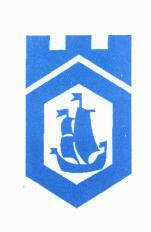 